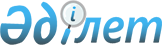 О внесении изменений в постановление Правления Национального Банка Республики Казахстан от 29 февраля 2016 года № 81 "Об утверждении Правил передачи на аффинаж лома и отходов драгоценных металлов, обращенных в собственность государства по отдельным основаниям, в слитки аффинированного золота и получения их после аффинажа"Постановление Правления Национального Банка Республики Казахстан от 24 февраля 2020 года № 13. Зарегистрировано в Министерстве юстиции Республики Казахстан 3 марта 2020 года № 20085
      В соответствии с Законом Республики Казахстан от 14 января 2016 года "О драгоценных металлах и драгоценных камнях" Правление Национального Банка Республики Казахстан ПОСТАНОВЛЯЕТ:
      1. Внести в постановление Правления Национального Банка Республики Казахстан от 29 февраля 2016 года № 81 "Об утверждении Правил передачи на аффинаж лома и отходов драгоценных металлов, обращенных в собственность государства по отдельным основаниям, в слитки аффинированного золота и получения их после аффинажа" (зарегистрировано в Реестре государственной регистрации нормативных правовых актов под № 13598, опубликовано  29 апреля 2016 года в информационно-правовой системе "Әділет") следующие изменения:
      в Правилах передачи на аффинаж лома и отходов драгоценных металлов, обращенных в собственность государства по отдельным основаниям, в слитки аффинированного золота и получения их после аффинажа, утвержденных указанным постановлением:
      заголовок главы 1 изложить в следующей редакции:
      "Глава 1. Общие положения";
      заголовок главы 2 изложить в следующей редакции:
      "Глава 2. Основные понятия, используемые в Правилах";
      заголовок главы 3 изложить в следующей редакции:
      "Глава 3. Передача на аффинаж лома и отходов драгоценных металлов в слитки аффинированного золота";
      часть вторую пункта 5 изложить в следующей редакции:
      "Согласованный объем лома и отходов драгоценных металлов передается Национальным Банком на аффинаж в слитки аффинированного  золота на основании договора на выполнение работ по аффинажу субъекту производства драгоценных металлов, осуществляющему аффинаж драгоценных металлов, определенному в соответствии с Правилами приобретения товаров, работ и услуг Национальным Банком Республики Казахстан, его ведомствами, организациями, входящими в его структуру, и юридическими лицами, пятьдесят и более процентов голосующих  акций (долей участия в уставном капитале) которых принадлежат Национальному Банку Республики Казахстан или находятся в  его доверительном управлении, и аффилиированными с ними юридическими лицами, утвержденными постановлением Правления Национального Банка Республики Казахстан от 27 августа 2018 года № 192, зарегистрированным в Реестре государственной регистрации нормативных правовых актов под № 17374.";
      заголовок главы 4 изложить в следующей редакции:
      "Глава 4. Получение слитков аффинированного золота после аффинажа лома и отходов драгоценных металлов и зачисление слитков аффинированного золота в активы Национального Банка в драгоценных металлах".
      2. Департаменту наличного денежного обращения (Кажмуратов Ж.Т.) в установленном законодательством Республики Казахстан порядке обеспечить:
      1) совместно с Юридическим департаментом (Касенов А.С.) государственную регистрацию настоящего постановления в Министерстве юстиции Республики Казахстан;
      2) размещение настоящего постановления на официальном интернет-ресурсе Национального Банка Республики Казахстан после его официального опубликования;
      3) в течение десяти рабочих дней после государственной регистрации настоящего постановления представление в Юридический департамент сведений об исполнении мероприятий, предусмотренных в подпункте 2) настоящего пункта и пункте 3 настоящего постановления.
      3. Департаменту информации и коммуникаций – пресс-службе Национального Банка (Адамбаева А.Р.) обеспечить в течение десяти календарных дней после государственной регистрации настоящего постановления направление его копии на официальное опубликование в периодические печатные издания.
      4. Контроль за исполнением настоящего постановления возложить на заместителя Председателя Национального Банка Республики Казахстан Галиеву Д.Т.
      5. Настоящее постановление вводится в действие по истечении десяти календарных дней после дня его первого официального опубликования.
      "СОГЛАСОВАНО"
Министерство финансов
Республики Казахстан
					© 2012. РГП на ПХВ «Институт законодательства и правовой информации Республики Казахстан» Министерства юстиции Республики Казахстан
				
      Председатель
Национального Банка 

Е. Досаев
